Vzájomná poloha kružnice a priamky – Teória: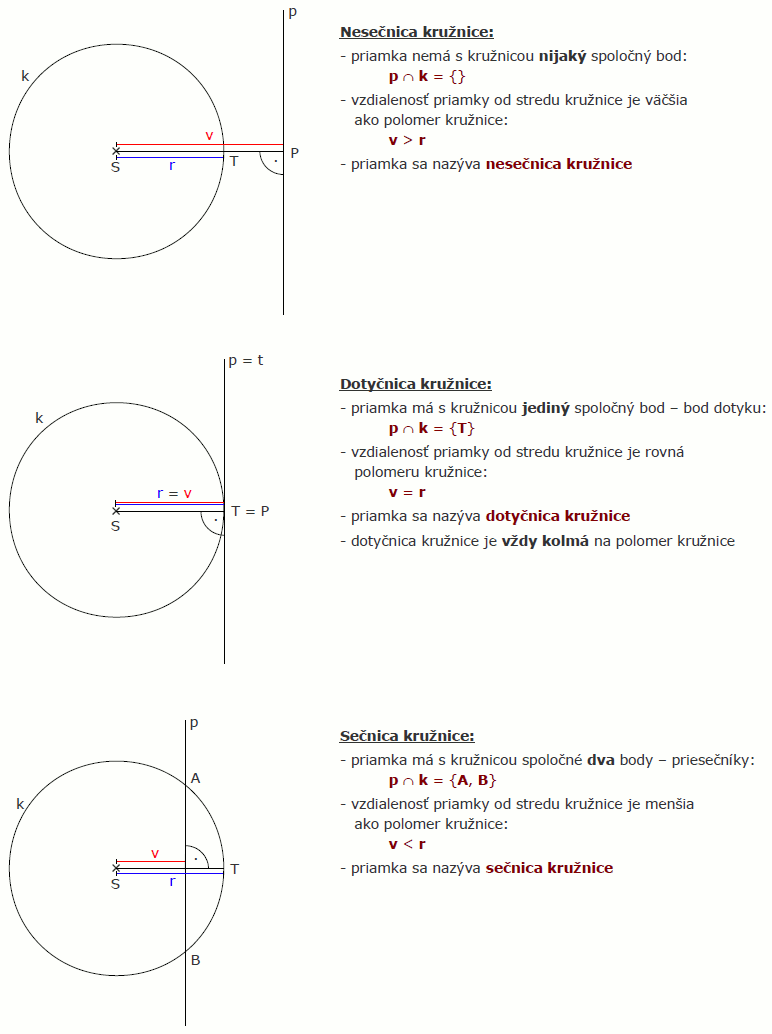 